Домашнее задание по технологии 16.112020(девочки)6а классОтветить на вопросы в тетради.1. Процесс разработки чертежа основы швейного изделия называется:а) составлением технологической картыб) моделированиемв) конструированиемг) технологией пошива2. Мерки необходимы для:а)  построения чертежа выкройки изделия;б)  пришивания пуговиц на равном расстоянии;в)  наружного вида швейного изделия;г)  определения количества ткани;3. Верно ли высказывание? Согласны ли с утверждением?
При снятии мерок нужно соблюдать следующие правила:1. Мерки снимать  по правой стороне фигуры. 2. Талию предварительно опоясывать шнурком. 3. При снятии мерок измеряемый должен стоять прямо без напряжения. 4. Мерки снимаются сантиметровой лентой. При измерении, сантиметровую ленту не следует натягивать или ослаблять. На измеряемом человеке должна быть легкая одежда. 5. Мерки длин записываются полностью. Мерки ширины и обхватов записываются в половинном размере, так как чертеж строят на одну половину фигуры. Да.  Нет.4. Фигура человека симметрична, поэтому чертёж плечевого изделия строят на:а) всю длинуб) половину его шириныв) половину его длиныг) всю ширину5. Установите соответствие между названием,  условным обозначением мерок, как снимается мерка, для чего необходима.Ответ:6. Установите соответствие между названием мерки и положением её на теле человека1. Обхват шеи 2. Обхват груди 3. Обхват плеча 4. Длина спины до талии 5. Длина изделия           а                              б                             в                             г                               д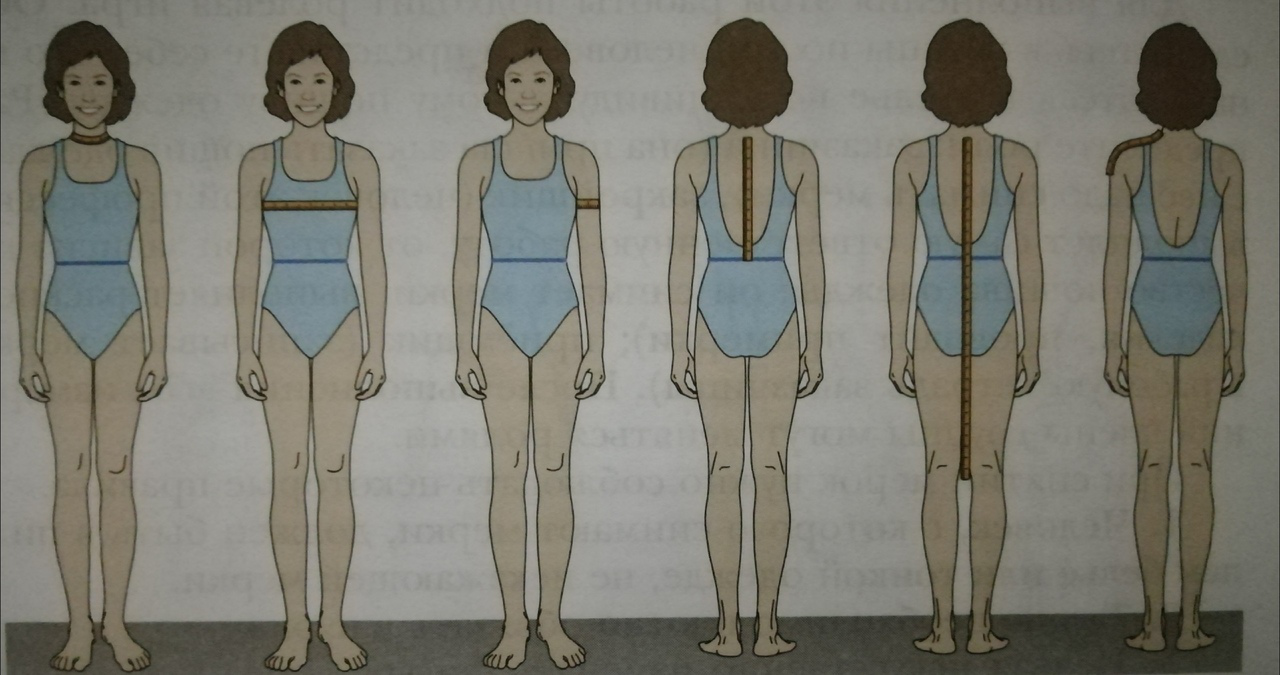 7. Прибавка – это:а) величина, прибавляемая к мерке на свободное облегание одеждыб) величина, необходимая для обработки изделия машинными швами8. Наиболее подходящими  для изготовления ночной сорочки являются ткани:а) шерстяная;б) льняная;в) хлопчатобумажная;г) синтетическая;д) искусственная.9. Снять мерки с мамы и записать результаты в тетрадь. 7а классОтветить на вопросы в тетради.1. Процесс разработки чертежа основы швейного изделия называется:а) составлением технологической картыб) моделированиемв) конструированиемг) технологией пошива2. Мерки необходимы для:а)  построения чертежа выкройки изделия;б)  пришивания пуговиц на равном расстоянии;в)  наружного вида швейного изделия;г)  определения количества ткани;3. Верно ли высказывание? Согласны ли с утверждением?
При снятии мерок нужно соблюдать следующие правила:1. Мерки снимать  по правой стороне фигуры. 2. Талию предварительно опоясывать шнурком. 3. При снятии мерок измеряемый должен стоять прямо без напряжения. 4. Мерки снимаются сантиметровой лентой. При измерении, сантиметровую ленту не следует натягивать или ослаблять. На измеряемом человеке должна быть легкая одежда. 5. Мерки длин записываются полностью. Мерки ширины и обхватов записываются в половинном размере, так как чертеж строят на одну половину фигуры. Да.  Нет.4. Фигура человека симметрична, поэтому чертёж плечевого изделия строят на:а) всю длинуб) половину его шириныв) половину его длиныг) всю ширину5. Установите соответствие между названием и ее условным обозначением:6. Самостоятельно снимать свои мерки нельзя, так как они будут неточными? а) да; б) нет.7. Определить какая мерка не нужна для построения чертежа юбки:1.  полуобхват талии2.  обхват плеча3.  высота сидения4.  полуобхват бедер5. длина спины до талии6. полуобхват груди7. Мерка обхвата бедер снимается вокруг бедер в самом широком месте?а) да; б) нет.8. При измерении длины спины сантиметровая лента проходит вертикально по позвоночнику от седьмого шейного позвонка до шнурка на талии?а) да;б) нет.9. Мерка обхвата талии снимается вокруг талии в самом узком  месте?а) да;б) нет.10 . Снять мерки для построения юбки с мамы и записать результаты в тетрадь.9а классОтветить на вопросы в тетради.1. Процесс разработки чертежа основы швейного изделия называется:а) составлением технологической картыб) моделированиемв) конструированиемг) технологией пошива2. Мерки необходимы для:а)  построения чертежа выкройки изделия;б)  пришивания пуговиц на равном расстоянии;в)  наружного вида швейного изделия;г)  определения количества ткани;3. Верно ли высказывание? Согласны ли с утверждением?
При снятии мерок нужно соблюдать следующие правила:1. Мерки снимать  по правой стороне фигуры. 2. Талию предварительно опоясывать шнурком. 3. При снятии мерок измеряемый должен стоять прямо без напряжения. 4. Мерки снимаются сантиметровой лентой. При измерении, сантиметровую ленту не следует натягивать или ослаблять. На измеряемом человеке должна быть легкая одежда. 5. Мерки длин записываются полностью. Мерки ширины и обхватов записываются в половинном размере, так как чертеж строят на одну половину фигуры. Да.  Нет.4. Фигура человека симметрична, поэтому чертёж плечевого изделия строят на:а) всю длинуб) половину его шириныв) половину его длиныг) всю ширину5. Какие мерки необходимо снять с фигуры человека для построения чертежа платья?6. Напишите условные обозначения мерок: полуобхват шеи -полуобхват груди второй -ширина груди, высота груди -длина переда до талии -ширина спины -7. Какие прибавки учитывают при построении выкройки платья?8. Напишите условные обозначения прибавок: к ширине изделия по линии груди -к ширине переда -к глубине проймы - к длине спины, к ширине горловины -9. Укажите  конструктивные  линии и мерки на рисунке: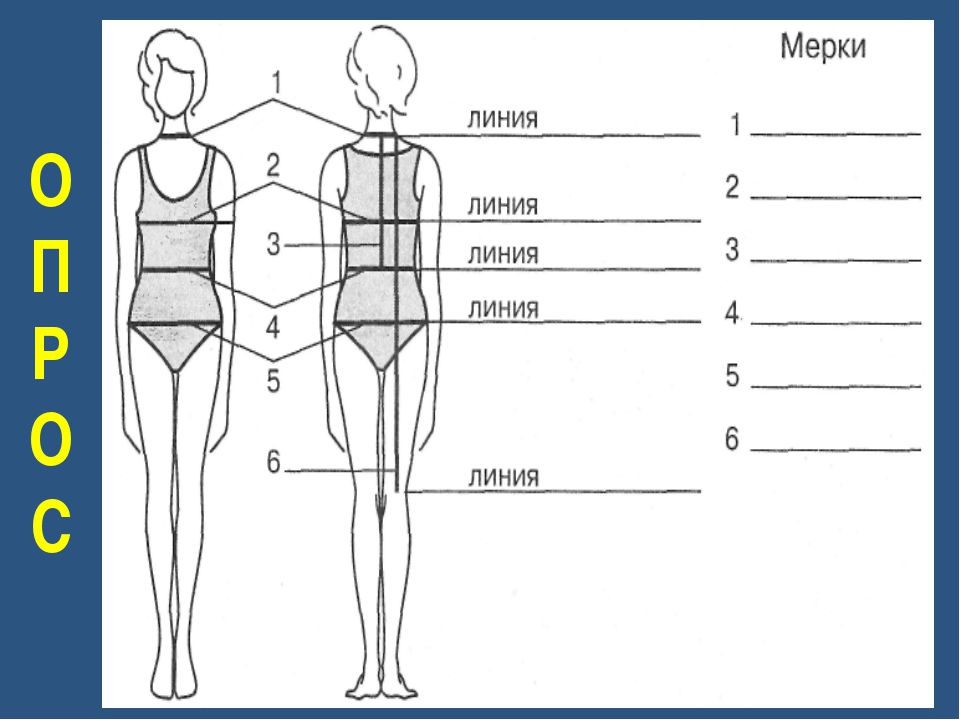 10. Из каких деталей состоит чертеж платья?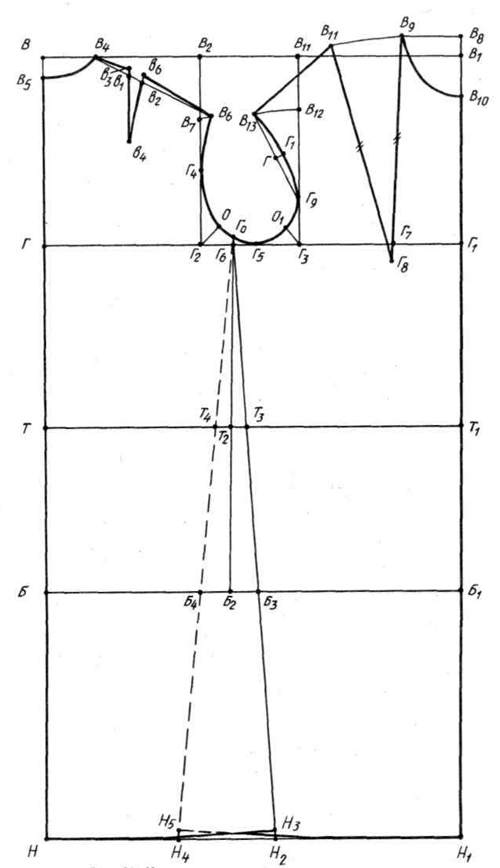 11. Чем отличается чертеж спинки от чертежа переда?12. Снять мерки с мамы и записать результаты в тетради.1. Оша) Обхват шеи сантиметровая лента проходит по основанию шеи над седьмым шейным позвонком и над яремной впадиной. А. Мерка определяет ширину сетки чертежа.2. Огб) Обхват груди сантиметровая лента проходит горизонтально, сзади — через выступающие точки лопаток, через подмышечные впадины, спереди — на уровне высоких точек груди. Б. Эта мерка необходима для построения выреза горловины.3. Опв) Обхват плеча лента проходит перпендикулярно оси плеча на уровне подмышечной впадины, касаясь верхним краем заднего угла подмышечной впадины. В. Длину изделия4. Дтсг) Длина спины до талии измеряется от седьмого шейного позвонка по позвоночнику до шнурка на линии талии. Г. Мерка нужна для определения глубины проймы и ширины рукава.5. Дид) Длина изделия сантиметровая лента проходит от седьмого шейного позвонка по позвоночнику до желаемой длины изделия.Д. Этой меркой определяют положение линии талии.Условные обозначения мерокНазвания мерокОтПолуобхват талииДиДлина талии по спинкеДспДлина изделияОбПолуобхват бедер